Př 9 – řešení úkolu č. 9Mezi krytosemenné rostliny patří           BYLINY     i       DŘEVINY .      Mají rozlišené tělo,   které se nazývá       KORMUS .      Rozmnožovacími orgány jsou         KVĚTY .      Při   pohlavním rozmnožování dochází nejprve k      OPYLENÍ    a následně k     OPLOZENÍ ,          při kterém dochází k splynutí     POHLAVNÍCH buněk.    Pokud se např. jahodník rozmnožuje tzv. šlahouny, jedná se o rozmnožování     NEPOHLAVNÍ (=vegetativní).   Uvnitř plodů jsou ukryta       SEMENA.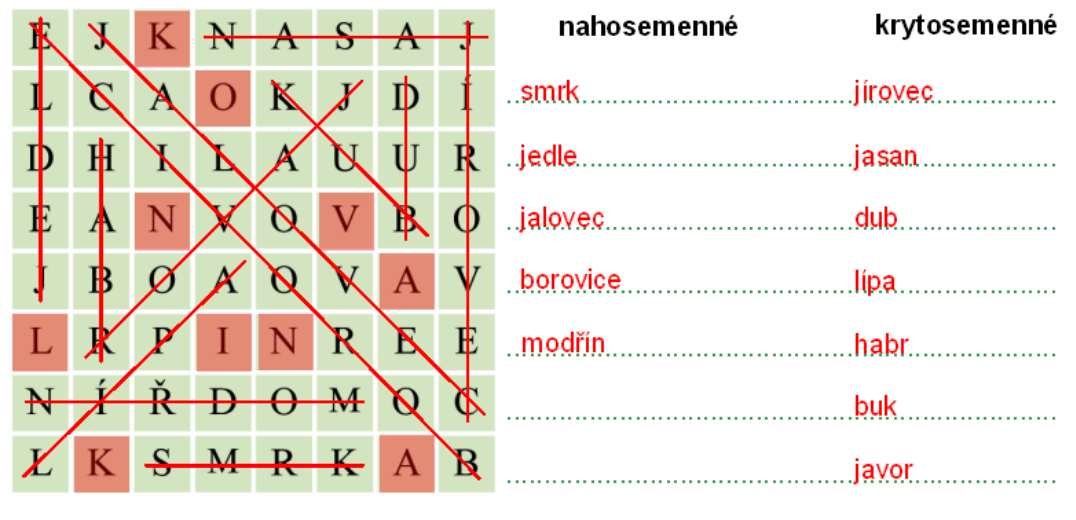 